ДРУЖКІВСЬКА МІСЬКА РАДАПРОТОКОЛпленарного  засідання позачергової  двадцять шостої  сесії  міської ради VII скликання №27Зала засідань міської ради                                                                  22 травня  2017 рокуВсього депутатів – 36Присутніх  - 22 депутатиВідсутні – 14 депутатів			Кількість запрошених – 7  осіб            У роботі пленарного засідання позачергової двадцять шостої сесії VII скликання приймають участь:  заступники міського голови, керівники управлінь міської ради, начальники відділів міської ради.           Пленарне засідання позачергової двадцять шостої сесії VII  скликання відкриває та проводить  секретар міської ради Бучук І.О.           Для  організаційної  роботи сесії обирається секретаріат у наступному складі: Карнаух С.В., Руденко С.М., Підопригора В.О.        - лічильна комісія у кількості 3-х чоловік: Коротун С.Я., Кутненко Т.Г., Ковилін Д.В.           Григоренко В.Б. пропонує внести зміни до запропонованого порядку денного та включити питання  про внесення змін до рішення Дружківської міської ради від 01.06.2016 № 7/9-11 «Про затвердження переліку адміністративних послуг, які надаються  через Центр надання адміністративних послуг м.Дружківка»  та   про внесення змін до рішення Дружківської міської ради  від 27.11.2013 № 6/39-7. Рішення  необхідно розглянути для забезпечення роботи Центру надання адміністративних послуг, відкриття якого в окремому приміщення планується у червні 2017 року.           Порядок денний з  урахуванням змін затверджується одноголосно.              Затверджений регламент роботи пленарного засідання позачергової двадцять шостої сесії VII  скликання: доповідачу з основного питання - до 5 хвилин, для відповідей на питання до доповідачів – до 5 хвилин, голові постійної комісії міської ради з питань депутатської діяльності, законності та правопорядку – до 5 хвилин, виступаючим - до 3 хвилин.  Засідання сесії провести  протягом  30 хвилин.ПОРЯДОК ДЕННИЙ:До протоколу додаються:      -  перелік рішень, прийнятих на пленарному засіданні позачергової  двадцять шостої  сесії Дружківської міської ради  VII скликання;      -  лист присутності депутатів міської ради на пленарному засіданні позачергової  двадцять шостої  сесії  Дружківської  міської  ради  VII скликання;порядок ведення пленарного засідання позачергової  двадцять шостої  сесії Дружківської міської ради  VII скликання ;-    підсумки відкритого поіменного голосування (протокол лічильної комісії)Секретар міської ради                                                                                 І.О.Бучук1СЛУХАЛИ:Про передачу Донецькій  обласній державній адміністрації, обласній військово-цивільній адміністрації повноважень щодо визначення замовника (замовників) виконання робіт Доповідач:Бучук І.О., секретар міської радиВИРІШИЛИ:Підсумки голосування: за – 21, проти - немає , утрим.- 1.Рішення № 7/26-1 прийнято  (додається).2СЛУХАЛИ:Про внесення змін до рішення Дружківської міської ради від 01.06.2016 № 7/9-11 «Про затвердження переліку адміністративних послуг, які надаються  через Центр надання адміністративних послуг м.Дружківка»Доповідач:Григоренко В.Б., голова  постійної комісії міської ради з питань депутатської діяльності, законності та правопорядкуВИРІШИЛИ:Підсумки голосування:  за – 21, проти-немає , утрим.- 1Рішення № 7/26-2  прийнято (додається).3СЛУХАЛИ: Про внесення змін до рішення Дружківської міської ради  від 27.11.2013 № 6/39-7Доповідач:Григоренко В.Б., голова  постійної комісії міської ради з питань депутатської діяльності, законності та правопорядкуВИРІШИЛИ:Підсумки голосування: за – 22, проти-немає , утрим.- немає.Рішення № 7/26-3 прийнято  (додається).1Про передачу Донецькій  обласній державній адміністрації, обласній військово-цивільній адміністрації повноважень щодо визначення замовника (замовників) виконання робіт Доповідає Бучук І.О., секретар міської ради 2Про внесення змін до рішення Дружківської міської ради від 01.06.2016 № 7/9-11 «Про затвердження переліку адміністративних послуг, які надаються  через Центр надання адміністративних послуг м.Дружківка»3Про внесення змін до рішення Дружківської міської ради  від 27.11.2013 № 6/39-7Доповідає Григоренко В.Б., голова  постійної комісії міської ради з питань депутатської діяльності, законності та правопорядку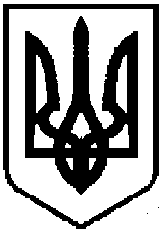 